Grade 6AGrade 6B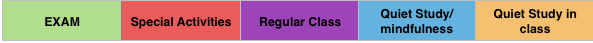 Grade 6CGrade 7AGrade 7BGrade 8AGrade 8BGRADE 8CGrade 9AGrade 9BGrades 9CGRADE 10 AGRADE 10BGrade 10 CGRADE 11 A, B & CMYP LGR/roomsInvigilators for Room D248AccommodationsStudents with 50% extra time have 2 hours.Students with 25% extra time have 1 hour 40 minutes.I am asking you to invigilate because you have non-contacts block 1 & 2 or  Block 3 & 4.Thanks for being so flexible!WednesdayMay 18DAY 7ThursdayMay 19DAY 8FridayMay 20DAY 1Monday May 23DAY 2Tuesday May 24Day 3Block 18:10-9:30(Mon-Fri)ScienceDan S.D212EnglishPaul U. D218Arsenio O. D343Angela R. D214Andrew M. C151Block 2Block 310:40-12::00(M,W,Th)10:30-11:50(Tues)11:00-12:20(Fri)KoreanDaewoo L. D347FrenchArden T.. D208SpanishLaura H. D217MandarinGermanduring Life SkillsMathsDan M.D240Humanitiesduring Science Dan Snyder D212Block 310:40-12::00(M,W,Th)10:30-11:50(Tues)11:00-12:20(Fri)ECSSMandarinGermanduring Life SkillsMathsDan M.D240Humanitiesduring Science Dan Snyder D212EXAMSpecial ActivitiesRegular ClassQuiet Study/mindfulnessQuiet Study in classWednesdayMay 18DAY 7ThursdayMay 19DAY 8FridayMay 20DAY 1Monday May 23DAY 2Tuesday May 24Day 3Block 18:10-9:30(Mon-Fri)ScienceDan MazzD212EnglishPaul U. D218Arsenio O. D343Angela R. D214Andrew M. C151Block 2Block 310:40-12::00(M,W,Th)10:30-11:50(Tues)11:00-12:20(Fri)KoreanDaewoo L. D347FrenchArden T.. D208SpanishLaura H. D217MandarinGermanMathsDave WigginsD246Humanitiesduring Maths Dave Wiggins D246Block 310:40-12::00(M,W,Th)10:30-11:50(Tues)11:00-12:20(Fri)ECSSMandarinGermanMathsDave WigginsD246Humanitiesduring Maths Dave Wiggins D246WednesdayMay 18DAY 7ThursdayMay 19DAY 8FridayMay 20DAY 1Monday May 23DAY 2Tuesday May 24Day 3Block 18:10-9:30(Mon-Fri)ScienceDuring Humanities Paul Underwood D218EnglishPaul U. D218Arsenio O. D343Angela R. D214Andrew M. C151Block 2Block 310:40-12::00(M,W,Th)10:30-11:50(Tues)11:00-12:20(Fri)KoreanDaewoo L. D347FrenchArden T.. D208SpanishLaura H. D217MandarinGermanMathsduring Humanities  Paul Underwood D218HumanitiesPaul Underwood D218Block 310:40-12::00(M,W,Th)10:30-11:50(Tues)11:00-12:20(Fri)ECSSMandarinGermanMathsduring Humanities  Paul Underwood D218HumanitiesPaul Underwood D218WednesdayMay 18DAY 7ThursdayMay 19DAY 8FridayMay 20DAY 1Monday May 23DAY 2Tuesday May 24Day 3Block 18:10-9:30(Mon-Fri)KoreanD342 Daewoo L.FrenchD216 DroulezSpanishD217 HernandezEnglish Aduring Maths Bronwyn HuttonD242English B (6)Andrew Messom C151English B (4)Arsenio O. D343Block 18:10-9:30(Mon-Fri)ECSS students to the libraryEnglish Aduring Maths Bronwyn HuttonD242English B (6)Andrew Messom C151English B (4)Arsenio O. D343Block 2Block 310:40-12::00(M,W,Th)10:30-11:50(Tues)11:00-12:20(Fri)Mandarin AMandarin BMYP LGR(Andrei T. & Paul U.) Mandarin teachers to coordinateHumanitiesMinza S D215MathsBronwyn H.D242ScienceDan M.D210Block 310:40-12::00(M,W,Th)10:30-11:50(Tues)11:00-12:20(Fri)Strategies Instructions to the libraryHumanitiesMinza S D215MathsBronwyn H.D242ScienceDan M.D210WednesdayMay 18DAY 7ThursdayMay 19DAY 8FridayMay 20DAY 1Monday May 23DAY 2Tuesday May 24Day 3Block 18:10-9:30(Mon-Fri)KoreanD342 Daewoo L.FrenchD216 DroulezSpanishD217 HernandezEnglish Aduring Maths Bronwyn HuttonD242English B (6)Andrew Messom C151English B (4)Arsenio O. D343Block 18:10-9:30(Mon-Fri)ECSS students to the LibraryEnglish Aduring Maths Bronwyn HuttonD242English B (6)Andrew Messom C151English B (4)Arsenio O. D343Block 2Block 310:40-12::00(M,W,Th)10:30-11:50(Tues)11:00-12:20(Fri)Mandarin AMandarin BMYP LGR(Andrei T. & Paul U.) Mandarin teachers to coordinateHumanitiesduring PE Jacqui Weatherly D210Mathsduring Science Dan S. D212Scienceduring DesignMorin, Marsh, JoyceD240Block 310:40-12::00(M,W,Th)10:30-11:50(Tues)11:00-12:20(Fri)Strategies Instructions to the libraryHumanitiesduring PE Jacqui Weatherly D210Mathsduring Science Dan S. D212Scienceduring DesignMorin, Marsh, JoyceD240WednesdayMay 18DAY 7ThursdayMay 19DAY 8FridayMay 20DAY 1Monday May 23DAY 2Tuesday May 24Day 3Block 18:10-9:30(Mon-Fri)MandarinGermanKoreanJ. Hwangbo D342SpanishL.. Hernandez D217 FrenchC. Droulez D216Block 18:10-9:30(Mon-Fri)MandarinGermanECSSBlock 2Block 310:40-12::00(M,W,Th)10:30-11:50(Tues)11:00-12:20(Fri)HumanitiesAngela RunteD214EnglishNormal ClassesScienceJoyce D204Mathsduring EnglishTriona R D347WednesdayMay 18DAY 7ThursdayMay 19DAY 8FridayMay 20DAY 1Monday May 23DAY 2Tuesday May 24Day 3Block 18:10-9:30(Mon-Fri)MandarinGermannormal classesKoreanJ. Hwangbo D342SpanishL.. Hernandez D217 FrenchC. Droulez D216Block 18:10-9:30(Mon-Fri)MandarinGermannormal classesECSSBlock 2Block 310:40-12::00(M,W,Th)10:30-11:50(Tues)11:00-12:20(Fri)Humanitiesduring ScienceDan S. D215EnglishNormal ClassesScienceMorin D210Mathsduring EnglishArsenio Orteza D343WednesdayMay 18DAY 7ThursdayMay 19DAY 8FridayMay 20DAY 1Monday May 23DAY 2Tuesday May 24Day 3Block 18:10-9:30(Mon-Fri)MandarinGermannormal classesKoreanJ. Hwangbo D342SpanishL.. Hernandez D217 FrenchC. Droulez D216Block 18:10-9:30(Mon-Fri)MandarinGermannormal classesECSSBlock 2Block 310:40-12::00(M,W,Th)10:30-11:50(Tues)11:00-12:20(Fri)HumanitiesMinza SnyderD215EnglishNormal ClassesScienceMarsh D213Mathsduring EnglishAndrew Messom C151WednesdayMay 18DAY 7ThursdayMay 19DAY 8FridayMay 20DAY 1Monday May 23DAY 2Tuesday May 24Day 3Block 18:10-9:30(Mon-Fri)SpanishKoreanGermanAndrew KayD203MusicAmy Keus Music roomPhysicsRussel F.D206BiologyL. Mello D204Robin H D201Block 18:10-9:30(Mon-Fri)Normal classesNormal classesBlock 2Block 310:40-12::00(M,W,Th)10:30-11:50(Tues)11:00-12:20(Fri)Humanitiesduring MathsB. Cofer D241ChemistryMYP LGREnglishnormal English roomsMandarin  (all levels) MYP/LGRMandarin teachersMathsduring PEB Cofer D241B Hutton D242M. Coad D243J. DIsher D247Block 310:40-12::00(M,W,Th)10:30-11:50(Tues)11:00-12:20(Fri)Humanitiesduring MathsB. Cofer D241Normal classes if not taking ChemistryEnglishnormal English roomsMandarin  (all levels) MYP/LGRMandarin teachersMathsduring PEB Cofer D241B Hutton D242M. Coad D243J. DIsher D247WednesdayMay 18DAY 7ThursdayMay 19DAY 8FridayMay 20DAY 1Monday May 23DAY 2Tuesday May 24Day 3Block 18:10-9:30(Mon-Fri)SpanishKoreanGermanAndrew KayD203MusicAmy Keus Music roomPhysicsRussel F.D206BiologyL. Mello D204Robin H D201Block 18:10-9:30(Mon-Fri)Normal classesNormal classesBlock 2Block 310:40-12::00(M,W,Th)10:30-11:50(Tues)11:00-12:20(Fri)Humanitiesduring MathsM. Coad D243ChemistryMYP LGREnglishnormal English roomsMandarin  (all levels) MYP/LGRMandarin teachersMathsduring PEB Cofer D241B Hutton D242M. Coad D243J. DIsher D247Block 310:40-12::00(M,W,Th)10:30-11:50(Tues)11:00-12:20(Fri)Humanitiesduring MathsM. Coad D243Normal classes if not taking ChemistryEnglishnormal English roomsMandarin  (all levels) MYP/LGRMandarin teachersMathsduring PEB Cofer D241B Hutton D242M. Coad D243J. DIsher D247WednesdayMay 18DAY 7ThursdayMay 19DAY 8FridayMay 20DAY 1Monday May 23DAY 2Tuesday May 24Day 3Block 18:10-9:30(Mon-Fri)SpanishKoreanGermanAndrew KayD203MusicAmy Keus Music roomPhysicsRussel F.D206BiologyL. Mello D204Robin H D201Block 18:10-9:30(Mon-Fri)Normal classesNormal classesBlock 2Block 310:40-12::00(M,W,Th)10:30-11:50(Tues)11:00-12:20(Fri)Humanitiesduring MathsB. Hutton/D. Wiggins D242ChemistryMYP LGREnglishnormal English roomsMandarin  (all levels) MYP/LGRMandarin teachersMathsduring PEB Cofer D241B Hutton D242M. Coad D243J. DIsher D247WednesdayMay 18DAY 7ThursdayMay 19DAY 8FridayMay 20DAY 1Monday May 23DAY 2Tuesday May 24Day 3Block 18:10-9:30(Mon-Fri)EnglishHumanitiesduring PEMinza SnyderD215BiologyJ. O’BrienMYP LGRKorean AJaeyong H. D342German A Angela F. D348Chemistryduring PEMYP LGR &D215D. Hornell & J. SaavedraBlock 18:10-9:30(Mon-Fri)EnglishHumanitiesduring PEMinza SnyderD215Block 2Block 310:40-12::00(M,W,Th)10:30-11:50(Tues)11:00-12:20(Fri)Mandarin MYP LGRSpanish BL. Hernandez D217French BC. DroulezD216MusicAndrew MessomC151Physicsduring HumanitiesR. FlemingD206MathsMYP LGRJ. O’BrienR. FlemingM. NewmanBlock 310:40-12::00(M,W,Th)10:30-11:50(Tues)11:00-12:20(Fri)Mandarin MYP LGRNormal classes if not taking Spanish or FrenchNormal classes if not taking musicnormal classes if not taking BiologyMathsMYP LGRJ. O’BrienR. FlemingM. NewmanWednesdayMay 18DAY 7ThursdayMay 19DAY 8FridayMay 20DAY 1Monday May 23DAY 2Tuesday May 24Day 3Block 18:10-9:30(Mon-Fri)EnglishHumanitiesRuth Clarke D220BiologyJ. O’BrienMYP LGRKorean AJaeyong H. D342German A Angela F. D348Chemistryduring PEMYP LGR &D215D. Hornell & J. SaavedraBlock 18:10-9:30(Mon-Fri)EnglishHumanitiesRuth Clarke D220Block 2Block 310:40-12::00(M,W,Th)10:30-11:50(Tues)11:00-12:20(Fri)Mandarin MYP LGRSpanish BL. Hernandez D217French BC. DroulezD216MusicAndrew MessomC151Physicsduring HumanitiesR. FlemingD206MathsMYP LGRJ. O’BrienR. FlemingM. NewmanBlock 310:40-12::00(M,W,Th)10:30-11:50(Tues)11:00-12:20(Fri)Mandarin MYP LGRNormal classes if not taking Spanish or FrenchNormal classes if not taking musicnormal classes if not taking BiologyMathsMYP LGRJ. O’BrienR. FlemingM. NewmanWednesdayMay 18DAY 7ThursdayMay 19DAY 8FridayMay 20DAY 1Monday May 23DAY 2Tuesday May 24Day 3Block 18:10-9:30(Mon-Fri)EnglishHumanitiesRob BattyeD219BiologyJ. O’BrienMYP LGRKorean AJaeyong H. D342German A Angela F. D348Chemistryduring PEMYP LGR &D215D. Hornell & J. SaavedraBlock 18:10-9:30(Mon-Fri)EnglishHumanitiesRob BattyeD219Block 2Block 310:40-12::00(M,W,Th)10:30-11:50(Tues)11:00-12:20(Fri)Mandarin MYP LGRSpanish BL. Hernandez D217French BC. DroulezD216MusicAndrew MessomC151Physicsduring HumanitiesR. FlemingD206MathsMYP LGRJ. O’BrienR. FlemingM. NewmanBlock 310:40-12::00(M,W,Th)10:30-11:50(Tues)11:00-12:20(Fri)Mandarin MYP LGRNormal classes if not taking Spanish or FrenchNormal classes if not taking musicnormal classes if not taking BiologyMathsMYP LGRJ. O’BrienR. FlemingM. NewmanWednesdayMay 18DAY 7ThursdayMay 19DAY 8FridayMay 20DAY 1Monday May 23DAY 2Tuesday May 24Day 3Block 18:10-9:30(Mon-Fri)English Lit.Minza S. D215Korean Lit.Bob Cofer D241German LitSarah T, D208Mandarin L&LSarah T. D208Self Taught Lit.Bob Cofer D241B & MKatie Ham D341BiologyDarren H.D203Visual ArtsAndrew KayMaths.Block 18:10-9:30(Mon-Fri)English Lit.Minza S. D215Korean Lit.Bob Cofer D241German LitSarah T, D208Mandarin L&LSarah T. D208Self Taught Lit.Bob Cofer D241Maths.Block 2Block 310:40-12::00(M,W,Th)10:30-11:50(Tues)11:00-12:20(Fri)English L&LRebecca C D346English BCheryl M. D213French BChristel D. D216Mandarin Ab InitioMYP LGRMandarin BLisa W. D225HistoryRuth C. D220GeographyRob B. D219PsychologyDanny C229ChemistryDarren H.D203PhysicsJuan SaavedraD229Block 310:40-12::00(M,W,Th)10:30-11:50(Tues)11:00-12:20(Fri)English L&LRebecca C D346English BCheryl M. D213French BChristel D. D216Mandarin Ab InitioMYP LGRMandarin BLisa W. D225HistoryRuth C. D220GeographyRob B. D219PsychologyDanny C229Normal classes if not taking ChemistryNormal classes if not taking PhysicsWednesdayMay 18DAY 7ThursdayMay 19DAY 8FridayMay 20DAY 1Monday May 23DAY 2Tuesday May 24Day 3Block 18:10-9:30(Mon-Fri)D203 (G9)D341 (G11)D201 (G8)LGR (G10)LGR (G10)D201 (G9)Block 2Block 310:40-12::00(M,W,Th)10:30-11:50(Tues)11:00-12:20(Fri)LGR (G10)D210 (G7B)LGR (G9)C151 (G10)D204 (G8A)D210 (G8B)D213(G8C)LGR (G9)LGR (G10)D240 (7B)WednesdayMay 18DAY 7ThursdayMay 19DAY 8FridayMay 20DAY 1Monday May 23DAY 2Tuesday May 24Day 3Block 18:10-9:30(Mon-Fri)Emily JohnsonCheryl MoenAngela RunteRick FIschlAnthony LeeBlock 2Extension of time as needed Extension of time as needed Extension of time as needed Extension of time as needed Extension of time as needed Block 310:40-12::00(M,W,Th)10:30-11:50(Tues)11:00-12:20(Fri)Kasson BrattonBob CoferChristel DroulezDanny ClarkeRuth ClarkeBlock 4Extension of time as needed Extension of time as needed Extension of time as needed Extension of time as needed Extension of time as needed 